Información de los ArtrópodosRegresa a la página ante Información de los ArtrópodosRegresa a la página ante ¿Que es un Artrópodo? Los artrópodos constituyen más del 90% del mundo animal y están clasificados en el fílum Artrópodo. Se distinguen de otros animales por: un dermatosqueleto (un esqueleto en la parte exterior del cuerpo) un cuerpo dividido en partes distintas patas y apéndices con coyunturas simetría bilateral (ambos lados del cuerpo son iguales) ¿Que es un Artrópodo? Los artrópodos constituyen más del 90% del mundo animal y están clasificados en el fílum Artrópodo. Se distinguen de otros animales por: un dermatosqueleto (un esqueleto en la parte exterior del cuerpo) un cuerpo dividido en partes distintas patas y apéndices con coyunturas simetría bilateral (ambos lados del cuerpo son iguales) Distinciónes de las Clases Insectos
Chapulines, mariposas, escarabajos, hormigas, etc. 1,000,000 especies mundiales descritas tres regiones del cuerpo: cabeza, tórax, abdomen seis patas unidas al tórax (el cual tiene 3 segmentos) adultos con uno o dos pares de alas unidas al tórax (algunos no tienen) dos antenas ojos compuestos laterales 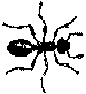 Arácnidos
Arañas, alacranes, ácaros, garrapatas, etc. 65,000 especies mundiales descritas dos regiones del cuerpo: cefalotórax, abdomen ocho patas no tienen antenas partes bucales se llamán queliceros (apéndices modificados) los cuales son colmillos en las arañas 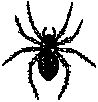 Crustáceos (tecnicamente un subfílum)
Las clases incluyen cangrejos, camarones, langostas, bálanos, isópodos, etc; 44,000 especies mundiales descritas dos regiones del cuerpo dos pares de antenas cinco o más pares de patas principalmente acuáticos, pocos terrestres 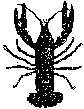 Quilópodos (Ciempiés)
2,800 especies mundiales descritas cabeza bien definida primer par de patas modificadas para envenenación aplanado de arriba abajo un par de patas en cada segmento un par de antenas 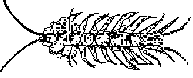 Diplopodos (Milpiés)
10,000 especies mundiales descritas dos pares de patas en cada segmento; los primeros cuatro segmentos tienen un par de patas un par de antenas cabeza bien-definida cilíndrico, por lo general 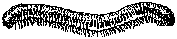 